РЕШЕНИЕСОБРАНИЯ ПРЕДСТАВИТЕЛЕЙ КАЛИНИНСКОГО СЕЛЬСКОГО ПОСЕЛЕНИЯ МОЗДОСКОГО РАЙОНА РЕСПУБЛИКИ СЕВЕРНАЯ ОСЕТИЯ – АЛАНИЯ№ 5                                                                                 от  30.12.2022 г.«Об утверждении бюджета муниципальногообразования – Калининское сельское поселение Моздокского района на 2023 финансовый год и на плановый период 2024 и 2025 годов»Статья 1. Основные характеристики бюджета муниципального образования - Калининское сельское поселение Моздокского района на 2022 год и на плановый период 2023 и 2024 годов1. Утвердить основные характеристики бюджета муниципального образования - Калининское сельское поселение Моздокского района на 2023 год:общий объем доходов бюджета муниципального образования - Калининское сельское поселение Моздокского района в сумме 3 246,5 тысяч рублей, с учетом средств, получаемых из вышестоящих бюджетов по разделу «Безвозмездные поступления», в сумме 2 339,5 тысяч рублей;общий объем расходов бюджета муниципального образования - Калининское сельское поселение Моздокского района в сумме 3 246,5 тысяч рублей;2. Утвердить основные характеристики бюджета муниципального образования - Калининское сельское поселение Моздокского района на 2024 год и на 2025 год:прогнозируемый общий объем доходов бюджета муниципального образования - Калининское сельское поселение Моздокского района на 2024 год в сумме 2 410,2 тысяч рублей с учетом средств, получаемых из вышестоящих бюджетов по разделу «Безвозмездные поступления» в сумме 1 468,2 тысяч рублей, и на 2025 год в сумме 2 427,4 тысяч рублей с учетом средств, получаемых из вышестоящих бюджетов по разделу «Безвозмездные поступления» в сумме 1 472,4 тысяч рублей;прогнозируемый объем расходов бюджета муниципального образования - Калининское сельское поселение Моздокского района на 2024 год в сумме 2 410,2 тысяч рублей, в том числе условно утвержденные расходы 57,2 тысяч рублей  и на 2025 год в сумме 2 427,4 тысяч рублей, в том числе условно утвержденные расходы 115,1 тысяч рублей;прогнозируемый дефицит бюджета муниципального образования - Калининское сельское поселение Моздокского района на 2024 год в сумме 0,00 тысяч рублей, прогнозируемый дефицит бюджета муниципального образования - Калининское сельское поселение Моздокского района на 2025 год в сумме 0,00 тысяч рублей.  Статья 2. Доходы бюджета муниципального образования - Калининское сельское поселение Моздокского района на 2023 год и на плановый период 2024 и 2025 годов1. В соответствии с частью 2 статьи 184.1 Бюджетного кодекса Российской Федерации утвердить нормативы отчислений в бюджет муниципального образования – Калининское сельское поселение Моздокского района на 2023 год и на плановый период 2024 и 2025 годов согласно приложению 1 к настоящему решению.2. Установить, что в случае изменения в 2023 году и в плановом периоде 2024 и 2025 годов состава и (или) функций главных администраторов доходов бюджета муниципального образования - Калининское сельское поселение Моздокского района или главных администраторов источников финансирования дефицита бюджета муниципального образования - Калининское сельское поселение Моздокского района Администрации местного самоуправления Калининского сельского поселения Моздокского района вправе своим правовым актом при определении принципов назначения, структуры кодов и присвоении кодов классификации доходов бюджетов и источников финансирования дефицитов бюджетов  вносить соответствующие изменения в перечень главных администраторов доходов бюджета муниципального образования - Калининское сельское поселение Моздокского района и в перечень главных администраторов источников финансирования дефицита бюджета муниципального образования - Калининское сельское поселение Моздокского района, а также в состав закрепленных за ними кодов классификации доходов бюджетов или классификации источников финансирования дефицитов бюджетов, без внесения изменений в настоящее решение.3.Установить, что доходы бюджета муниципального образования - Калининское сельское поселение Моздокского района, поступающие в 2023 году и плановом периоде 2024 и 2025 годов, формируются за счет:а) доходов от уплаты федеральных, региональных и местных налогов и сборов, в том числе налогов, предусмотренных специальными налоговыми режимами, - в соответствии с нормативами, установленными Бюджетным кодексом Российской Федерации, законодательными актами Российской Федерации, Республики Северная Осетия-Алания, муниципальными нормативными правовыми актами и настоящим решением;б) неналоговых доходов в соответствии с нормативами, установленными Бюджетным кодексом Российской Федерации;в) безвозмездных поступлений из других бюджетов бюджетной системы Российской Федерации, а также поступлений от физических и юридических лиц, международных организаций и правительств иностранных государств, в том числе добровольных пожертвований;г) федеральных, региональных и местных налогов и сборов (в части погашения задолженности прошлых лет по отдельным видам налогов, а также в части погашения задолженности по отмененным налогам и сборам) в соответствии с нормативами отчислений.4. Утвердить доходы бюджета муниципального образования - Калининское сельское поселение Моздокского района:- на 2023 год согласно приложению 2 к настоящему решению;- на плановый период 2024 и 2025 годов согласно приложению 3 к настоящему решению.Статья 3. Главные администраторы доходов бюджета муниципального образования - Калининское сельское поселение Моздокского района и главные администраторы источников финансирования дефицита бюджета муниципального образования - Калининское сельское поселение Моздокского района на 2023 год и на плановый период 2024 и 2025 годов1.Закрепить источники доходов бюджета муниципального образования - Калининское сельское поселение Моздокского района за главными администраторами доходов согласно приложению 4 к настоящему решению.2. Утвердить перечень главных администраторов источников финансирования дефицита бюджета муниципального образования - Калининское сельское поселение Моздокского района согласно приложению 5 к настоящему решению.Статья 4. Бюджетные ассигнования бюджета муниципального образования - Калининское сельское поселение Моздокского района на 2023 год и на плановый период 2024 и 2025 годов1. Утвердить ведомственную структуру расходов бюджета муниципального образования - Калининское сельское поселение Моздокского района:- на 2023 год согласно приложению 6 к настоящему решению;- на плановый период 2024 и 2025 годов согласно приложению 7 к настоящему решению.2. Утвердить распределение бюджетных ассигнований по разделам и подразделам, целевым статьям, группам и подгруппам видов расходов классификации расходов бюджета муниципального образования - Калининское сельское поселение Моздокского района:- на 2023 год согласно приложению 8 к настоящему решению;- на плановый период 2024 и 2025 годов согласно приложению 9 к настоящему решению.3. Утвердить распределение бюджетных ассигнований по целевым статьям (муниципальным программам Калининского сельского поселения Моздокского района и непрограммным направлениям деятельности), разделам, подразделам, группам и подгруппам видов расходов классификации расходов бюджета муниципального образования - Калининское сельское поселение Моздокского района:- на 2023 год согласно приложению 10 к настоящему решению;- на плановый период 2024 и 2025 годов согласно приложению 11 к настоящему решению.4. Утвердить объем бюджетных ассигнований дорожного фонда Калининского сельского поселения Моздокского района на финансовое обеспечение дорожной деятельности: 2023 год в сумме 400,0 тысяч рублей.5. Установить, что приоритетными расходами бюджета муниципального образования - Калининское сельское поселение Моздокского района являются расходы, направленные на: оплату труда и начисления на выплаты по оплате труда;социальное обеспечение населения; оплату коммунальных услуг и услуг связи;погашение просроченной кредиторской задолженности.Статья 5. Источники финансирования дефицита бюджета муниципального образования - Калининское сельское поселение Моздокского района на 2023 год и на плановый период 2024 и 2025 годовУтвердить источники внутреннего финансирования дефицита бюджета муниципального образования - Калининское сельское поселение Моздокского района:-  на 2023 год согласно приложению 12 к настоящему решению;- на плановый период 2024 и 2025 годов согласно приложению 13 к настоящему решению.Статья 6. Управление муниципальным долгом муниципального образования - Калининское сельское поселение Моздокского района1. Утвердить:1) Верхний предел муниципального долга муниципального образования – Калининское сельское поселение Моздокского района по долговым обязательствам: на 1 января 2023 года в сумме 0,00 тысяч рублей: на 1 января 2024 года в сумме 00,0 тысяч рублей: на 1 января 2025 года в сумме 00,0 тысяч рублей:2) предельный объем расходов на обслуживание муниципального долга - Калининское сельское поселение Моздокского района на 2022 год в сумме 0,00 тысяч рублей, на 2023 год в сумме 0,00 тысяч рублей, на 2024 год в сумме 0,00 тысяч рублей.2. Утвердить:1) программу муниципальных внутренних заимствований Калининского сельского поселения Моздокского района: на 2023 год согласно приложению 14 к настоящему решению;на плановый период 2024 и 2025 годов согласно приложению 15 к настоящему решению.2) программу государственных гарантий Калининского сельского поселения Моздокского района:- на 2023 год согласно приложению 16 к настоящему решению;-  на плановый период 2024 и 2025 годов согласно приложению 17 к настоящему решению.Статья 7. Особенности исполнения бюджета муниципального образования – Калининское сельское поселение Моздокского района в 2023 году1. Установить в соответствии с частью 3 статьи 217 Бюджетного кодекса Российской Федерации, что основанием для внесения в 2020 году изменений, связанных с особенностями исполнения бюджета муниципального образования – Калининское сельское поселение Моздокского района, в показатели сводной бюджетной росписи бюджета муниципального образования – Калининское сельское поселение Моздокского района без внесения изменений в настоящее решение, является: перераспределение бюджетных ассигнований в пределах, предусмотренных бюджетом муниципального образования – Калининское сельское поселение Моздокского района между разделами, подразделами, целевыми статьями классификации расходов бюджетов, видами расходов классификации расходов бюджетов;          в случае изменения функций и полномочий главных распорядителей (распорядителей), получателей бюджетных средств, а также в связи с передачей государственного (муниципального) имущества, изменением подведомственности распорядителей (получателей) бюджетных средств, централизацией закупок товаров, работ, услуг для обеспечения государственных (муниципальных) нужд в соответствии с частями 2 и 3 статьи 26 Федерального закона от 5 апреля 2013 года N 44-ФЗ "О контрактной системе в сфере закупок товаров, работ, услуг для обеспечения государственных и муниципальных нужд" и при осуществлении органами местного самоуправления бюджетных полномочий, предусмотренных пунктом 5 статьи 154 Бюджетного кодекса; в случае исполнения судебных актов, предусматривающих обращение взыскания на средства бюджета муниципального образования – Калининское сельское поселение Моздокского района и (или) предусматривающих перечисление этих средств в счет оплаты судебных издержек, увеличения подлежащих уплате казенным учреждением сумм налогов, сборов, пеней, штрафов, а также социальных выплат (за исключением выплат, отнесенных к публичным нормативным обязательствам), установленных законодательством Российской Федерации;в случае использования (перераспределения) средств резервных фондов, а также средств, иным образом зарезервированных в составе утвержденных бюджетных ассигнований, с указанием в решении о бюджете муниципального образования – Калининское сельское поселение Моздокского района объема и направлений их использования;в случае перераспределения бюджетных ассигнований, предоставляемых на конкурсной основе;в случае перераспределения бюджетных ассигнований между текущим финансовым годом и плановым периодом - в пределах предусмотренного решением о бюджете муниципального образования – Калининское сельское поселение Моздокского района общего объема бюджетных ассигнований главному распорядителю бюджетных средств на оказание муниципальных услуг на соответствующий финансовый год;в случае получения уведомления о предоставлении субсидий, субвенций, иных межбюджетных трансфертов, имеющих целевое назначение, и безвозмездных поступлений от физических и юридических лиц сверх объемов, утвержденных решением о бюджете муниципального образования – Калининское сельское поселение Моздокского района, а также в случае сокращения (возврата при отсутствии потребности) указанных межбюджетных трансфертов; в случае изменения типа (подведомственности) муниципальных учреждений и организационно-правовой формы муниципальных унитарных предприятий;увеличение бюджетных ассигнований текущего финансового года на оплату заключенных муниципальных контрактов на поставку товаров, выполнение работ, оказание услуг, подлежавших в соответствии с условиями этих муниципальных контрактов оплате в отчетном финансовом году, в объеме, не превышающем остатка не использованных на начало текущего финансового года бюджетных ассигнований на исполнение указанных муниципальных контрактов в соответствии с требованиями Бюджетного кодекса Российской Федерации.2. Установить, что Администрация местного самоуправления Калининского сельского поселения Моздокского района вправе направлять субсидии, субвенции, иные межбюджетные трансферты, имеющие целевое назначение, в том числе их остатки, не использованные на начало 2021 года, фактически полученные при исполнении бюджета муниципального образования – Калининское сельское поселение Моздокского района сверх утвержденного настоящим решением общего объема, на увеличение расходов бюджета муниципального образования – Калининское сельское поселение Моздокского района соответственно целям предоставления субсидий, субвенций, иных межбюджетных трансфертов, имеющих целевое назначение, с внесением изменений в показатели сводной бюджетной росписи бюджета муниципального образования - муниципального образования – Калининское сельское поселение Моздокского района без внесения изменений в настоящее решение.3. Установить, что при дополнительном поступлении финансовых средств из вышестоящего бюджета, имеющих целевое назначение, сверх объемов, установленных данным решением о бюджете, вносятся изменения в сводную бюджетную роспись бюджета муниципального образования – Калининское сельское поселение Моздокского района без внесения изменений в настоящее решение.4. Установить, что остатки средств бюджета муниципального образования – Калининское сельское поселение Моздокского района на 1 января 2023 года в размере не более одной двенадцатой общего объема расходов бюджета муниципального образования – Калининское сельское поселение Моздокского района текущего финансового года направляются на покрытие временных кассовых разрывов, возникающих в ходе исполнения бюджета муниципального образования – Калининское сельское поселение Моздокского района в текущем финансовом году.5. Установить, что не использованные по состоянию на 1 января 2023 года остатки межбюджетных трансфертов, предоставленных из вышестоящего бюджета в форме субвенций, субсидий, иных межбюджетных трансфертов, имеющих целевое назначение, подлежат возврату в вышестоящий бюджет в течение первых 10 рабочих дней 2023 года. 6. Порядок осуществления в 2023 году бюджетных инвестиций в объекты капитального строительства муниципальной собственности Калининского сельского поселения Моздокского района устанавливается органом местного самоуправления Калининского сельского поселения Моздокского района.9. Установить, что заключение и оплата муниципальными учреждениями и органами местного самоуправления Калининского сельского поселения Моздокского района договоров, исполнение которых осуществляется за счет средств бюджета муниципального образования - Калининское сельское поселение Моздокского района, производятся в пределах утвержденных им лимитов бюджетных обязательств в соответствии с ведомственной классификацией расходов бюджета муниципального образования - Калининское сельское поселение Моздокского района и с учетом принятых и неисполненных обязательств.Обязательства, вытекающие из договоров, исполнение которых осуществляется за счет средств бюджета муниципального образования - Калининское сельское поселение Моздокского района, принятые муниципальными учреждениями и органами местного самоуправления Калининского сельского поселения Моздокского района сверх утвержденных им лимитов бюджетных обязательств, не подлежат оплате за счет средств бюджета муниципального образования - Калининское сельское поселение Моздокского района на 2023 год.Учет обязательств, подлежащих исполнению за счет средств бюджета муниципального образования - Калининское сельское поселение Моздокского района муниципальными учреждениями и органами местного самоуправления Калининского сельского поселения Моздокского района, финансируемыми из бюджета муниципального образования - Калининское сельское поселение Моздокского района на основе смет доходов и расходов, обеспечивается через Управление Федерального казначейства по Республике Северная Осетия-Алания, осуществляющее кассовое обслуживание исполнения бюджета муниципального образования – Калининское сельское поселение Моздокского района. Установить, что получатель средств бюджета муниципального образования - Калининское сельское поселение Моздокского района при заключении договоров (муниципальных контрактов) на поставку товаров, выполнение работ, оказание услуг вправе предусматривать авансовые платежи:в размере 100 процентов суммы договора (контракта) – по договорам (контрактам) об оказании услуг связи, о подписке на печатные издания и об их приобретении, за обучающие курсы и семинары ( в т.ч. повышение квалификации), о приобретении горюче-смазочных материалов, запасных частей к автотранспортным средствам, о приобретении авиа- и железнодорожных билетов, билетов для проезда городским и пригородным транспортном, путевок на санаторно-курортное лечение, по договорам обязательного страхования гражданской ответственности владельцев транспортных средств, а также по договорам, подлежащим оплате за счет средств, полученных от предпринимательской  и иной приносящей доход деятельности;в размере до 30 процентов суммы договора (контракта), если иное не предусмотрено законодательством Российской Федерации, Республики Северная Осетия – Алания, -  по остальным договорам (контрактам). Договор, заключенный муниципальным учреждением или органом местного самоуправления Калининского сельского поселения Моздокского района с нарушением требований настоящей статьи, либо его часть, устанавливающая повышенные обязательства бюджета муниципального образования - Калининское сельское поселение Моздокского района, подлежат признанию недействительными по иску органа местного самоуправления Калининского сельского поселения Моздокского района.	10. Органы местного самоуправления Калининского сельского поселения Моздокского района не вправе принимать решения, приводящие к увеличению численности работников органа местного самоуправления Калининского сельского поселения Моздокского района в 2022 году сверх утвержденного постановлением Правительства Республики Северная Осетия-Алания норматива численности, а также работников муниципальных казенных учреждений Калининского сельского поселения Моздокского района, за исключением решений, принятых в связи с вводом в эксплуатацию  объектов капитального строительства социально-культурной сферы.  	11. Нормативные и иные правовые акты органов местного самоуправления Калининского сельского поселения Моздокского района, влекущие дополнительные расходы за счет средств бюджета муниципального образования - Калининское сельское поселение Моздокского района на 2023 год, а также сокращающие его доходную базу, реализуются и применяются только при наличии соответствующих источников дополнительных поступлений в бюджет муниципального образования - Калининское сельское поселение Моздокского района или при сокращении расходов по конкретным статьям бюджета муниципального образования - Калининское сельское поселение Моздокского района на 2023 год, а также после внесения соответствующих изменений в настоящее решение.	12.Настоящее решение вступает в силу с момента официального опубликования и распространяется на правоотношения, возникшие с 1 января 2023 года.13. Опубликовать настоящее решение в муниципальных средствах массовой информации и разместить на официальном сайте в сети Интернет.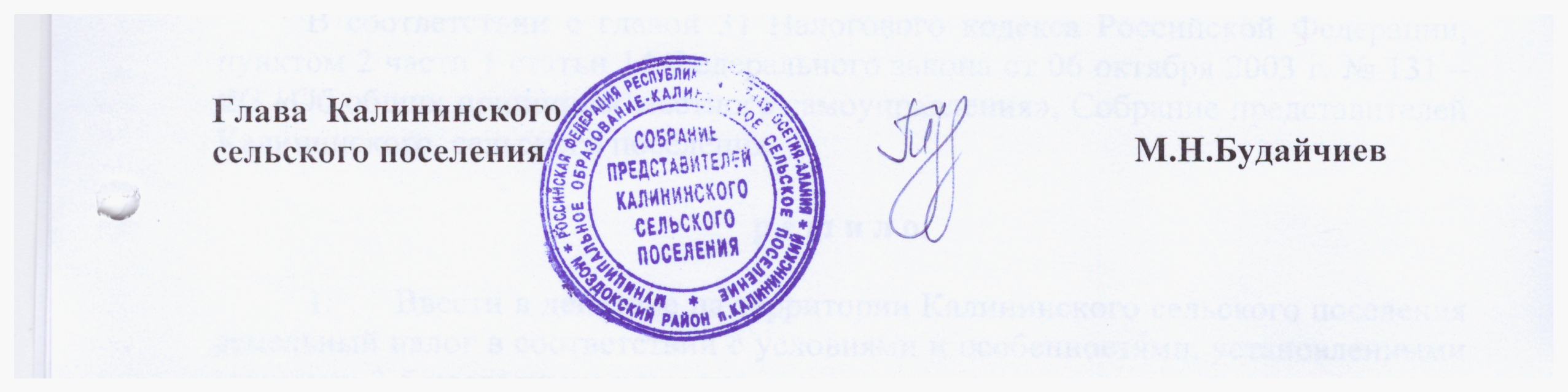 